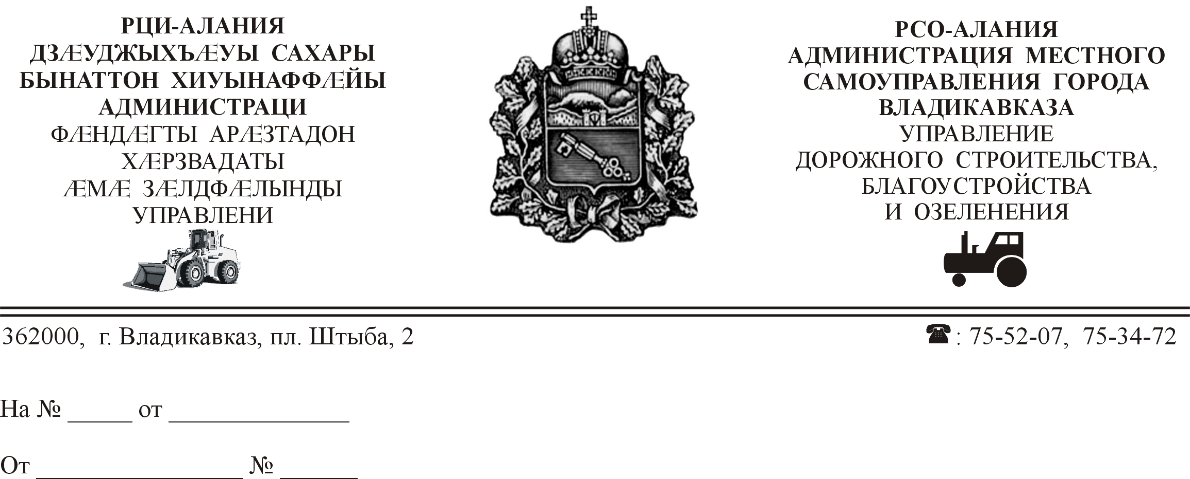 СОБРАНИЕ ПРЕДСТАВИТЕЛЕЙг. ВЛАДИКАВКАЗРЕШЕНИЕот 20 января 2023 года № 41/3г. ВладикавказО внесении изменений в некоторые решения Собрания представителей г.ВладикавказВ соответствии с Федеральным законом от 06.10.2003 №131-ФЗ «Об общих принципах организации местного самоуправления в Российской Федерации», Федеральным законом от 14.03.2022 №60-ФЗ «О внесении изменений в отдельные законодательные акты Российской Федерации», Уставом муниципального образования г.Владикавказ (Дзауджикау), принятым решением Собрания представителей г.Владикавказ от 27.12.2005, (в редакции от 11.11.2022) сорок первая сессия Собрания представителей г.Владикавказ  VII созыва р е ш а е т:Статья 1 1) внести в Положение о денежном вознаграждении и денежном поощрении лиц, замещающих муниципальные должности и денежном содержании лиц, замещающих должности муниципальной службы муниципального образования город Владикавказ Республики Северная Осетия-Алания, утвержденное решением Собрания представителей г.Владикавказ от 06.07.2010 №15/26, изменение, признав в Приложении №1  «Размеры денежного вознаграждения и ежемесячного поощрения лицам, замещающим муниципальные должности в муниципальном образовании г.Владикавказ Республики Северная Осетия-Алания» к Положению позицию 4 утратившей силу;2) внести в Регламент Собрания представителей г.Владикавказ, утвержденный решением Собрания представителей г.Владикавказ от 03.07.2012 №35/34, следующие изменения:а) пункт 6 части 3 статьи 3 исключить;б) в подпунктах «а» и «б» пункта 2 части 8 статьи 4 слова «аппарате избирательной комиссии муниципального образования» исключить.Статья 2Настоящее Решение вступает в силу со дня его официального опубликования.Статья 3Настоящее Решение подлежит официальному опубликованию в газете «Владикавказ» и размещению на официальном сайте муниципального образования г.Владикавказ.Статья 4Контроль за исполнением настоящего решения возложить на заместителя председателя Собрания представителей г.Владикавказ С.В. Бестаева.  Глава муниципального образования г.Владикавказ							    А.В. Пациорин